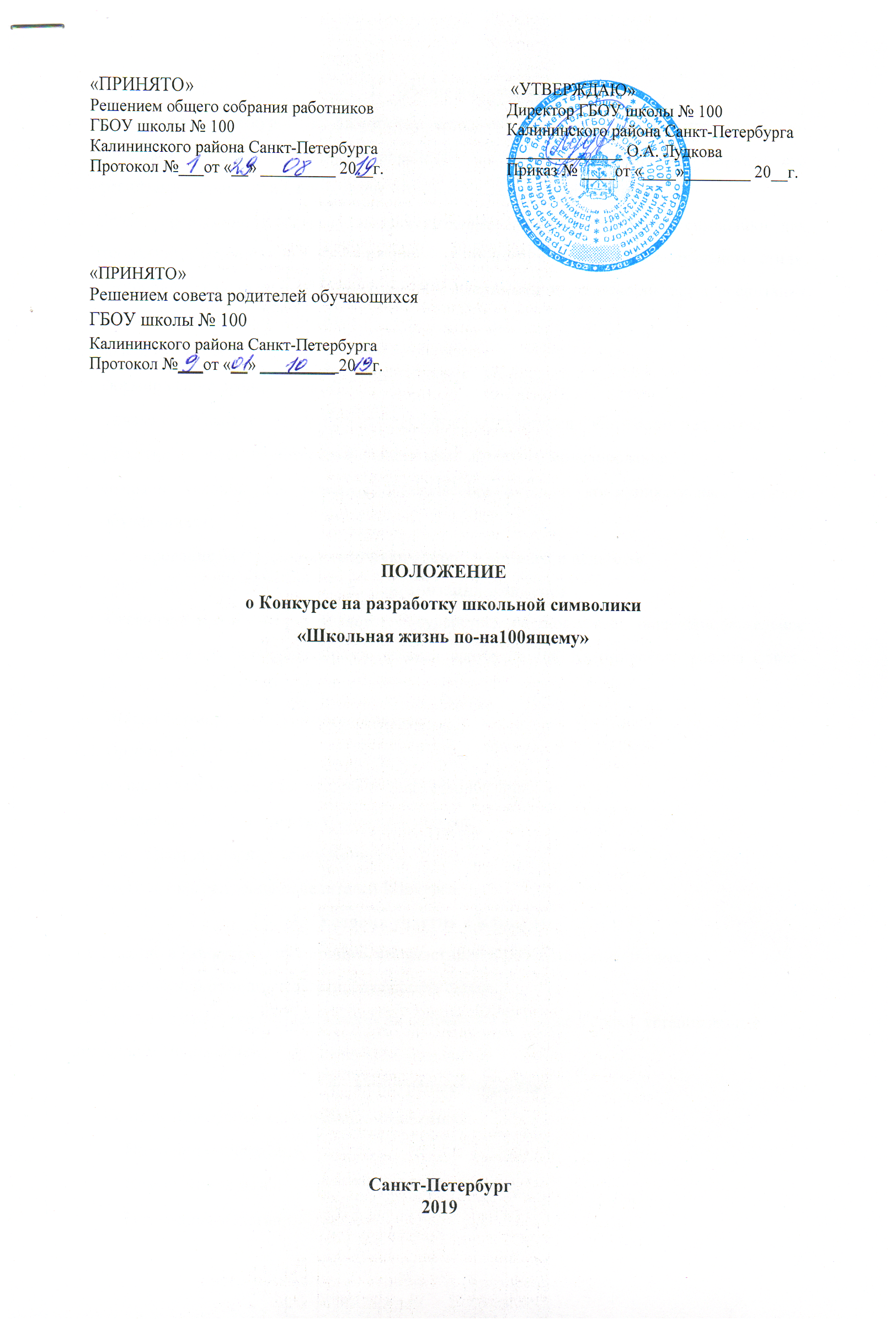 ПОЛОЖЕНИЕо Конкурсе на разработку школьной символики«Школьная жизнь по-на100ящему»Общие положения Положение о Конкурсе на разработку школьной символики «Школьная жизнь по-на100ящему» (далее – Конкурс) определяет цели и задачи Конкурса, порядок его организации, проведения, подведение итогов и награждения победителей.Целью проведения Конкурса является создание элементов школьной символики для отображения особенностей образовательного процесса, создания индивидуального стиля, объединения участников образовательной деятельности и реализации задач воспитания гражданственности и патриотизма.Задачи Конкурса:формирование бренда школы;выявление талантливых обучающихся, родителей, творчески работающих педагогов;развитие творческого интереса в области компьютерного моделирования;создание условий для развития эстетического вкуса и коммуникативных навыков обучающихся;формирование банка данных творческих детей, родителей и педагогов. 
Организация КонкурсаОрганизатором Конкурса является Государственное бюджетное oбщеобразовательное учреждение средняя общеобразовательная школа № 100 Калининского района Санкт-Петербурга (далее – Школа).Школа формирует Оргкомитет Конкурса.Оргкомитет Конкурса:Осуществляет общее и творческое руководство Конкурсом.Определяет состав экспертного совета Конкурса.Утверждает критерии оценки Конкурса.Проводит награждение победителей Конкурса. Условия участия в КонкурсеУчастие в Конкурсе могут принять все участники образовательного процесса (обучающиеся, родители, педагоги, сотрудники школы). Участие в Конкурсе осуществляется на добровольной основе в сроки, установленные настоящим Положением. Конкурсные номинации Конкурс проводится в следующих номинациях:Номинация «Логотип».Номинация «Гимн».Номинация «Слоган».Номинация «Стихотворное произведение». Количество работ в каждой номинации от одного участника не ограничено.Конкурсные номинации подразумевают как индивидуальное участие, так и представление работ, выполненных творческими (не более трех участников) или семейными коллективами.  Конкурсные работы должны соответствовать действующему законодательству Российской Федерации.Материалы, предоставленные на Конкурс, не возвращаются и не рецензируются.Требования к конкурсным работамТребования к конкурсным работам в номинации «Логотип»: Разработанный логотип, представленный участником, должен быть авторским. Логотип должен содержать графический элемент (знак) и словесное написание. Возможные варианты компоновки:знак как составляющая словесного написания;знак отдельно от словесного написания.Работы могут быть выполнены в графической либо живописной технике. Работы представляются в электронном виде в форматах JPEG, PNG, PDF.Оргкомитет оставляет за собой право запросить работы победителей в векторном формате (PDF, CDR, AI) при их наличии.Критерии оценки:соответствие смыслового содержания логотипа условиям конкурс;наличие художественной формы и доступности её эстетического восприятия;оригинальность и новизна идей, наличие авторских находок и решений;соблюдение в работе всех признаков художественного стиля, жанровых особенностей (в том числе содержательность, символичность и информированность);техника, культура и качество исполнения, аккуратность и авторское мастерство.Требования к конкурсным работам в номинации «Гимн»:Гимн должен представлять собой музыкальное произведение продолжительностью до 4 минут (2 куплета. 2 припева), предназначенное для сольного или коллективного исполнения. Гимн должен отражать в своем содержании индивидуальные особенности школы, отличаться образностью текста, легко запоминающейся мелодией, ясным размеренным ритмом и величавым характером. Текст гимна должен быть написан на русском языке и соответствовать традиционным нормам морали, нравственности и права. Конкурсные работы могут быть представлены как на электронном носителе с обязательным приложением текстового варианта гимна, отпечатанного на бумажном носителе, гак и просто поэтический текст без музыки.Критерии оценки:соответствие содержания произведения условиям конкурса;наличие художественной формы и доступности её эстетического восприятия;оригинальность;соблюдение в произведении всех признаков музыкального и поэтического стиля, жанровых особенностей (в том числе мелодичность, грамотность использования в произведении литературного русского языка, наличие рифмы в тексте произведения);торжественный, жизнеутверждающий, поучительный характер.Требования к конкурсным работам в номинации «Слоган»:Эффективный слоган должен быть:кратким и запоминаемым;оригинальным;соответствовать творческой стратегии (позиционированию отличительных особенностей школы);включать название школы.Для того чтобы слоган хорошо запоминался, он должен быть кратким, легким, афористичным и изящным. Слоган должен содержать до десяти слов (лучше менее шести). В него не следует включать труднопроизносимые слова и словосочетания.Конкурсные работы могут быть представлены на электронном носителе с обязательным приложением текстового варианта. Критерии оценки:соответствие содержания условиям конкурса, в том числе его цели и задачам;наличие художественной формы и доступности её эстетического восприятия;оригинальность;доступность для понимания. Требования к конкурсным работам в номинации «Стихотворное произведение»:Текст стихотворения должен быть написан на русском языке и соответствовать традиционным нормам морали, нравственности и права. Стихотворное произведение должно быть посвящено непосредственно школе или школьной тематике, отражая особенности школьной жизни. Критерии оценки:- соответствие содержания произведения условиям конкурса;- наличие художественной формы и доступности её восприятия;- оригинальность;- соблюдение в произведении всех признаков поэтического стиля, жанровых особенностей (в том числе мелодичность, грамотность использования в произведении литературного русского языка, наличие рифмы в тексте произведения). Авторские права Представляя работу на Конкурс, авторы автоматически дают согласие на использование присланного материала в некоммерческих целях (на размещение на интернет-сайте и публикацию от имени организаторов Конкурса).Предоставляя работу на Конкурс, каждый автор (авторский коллектив) гарантирует, что является действительным автором данного произведения.В случае предъявления претензий или жалоб со стороны третьего лица или организации на нарушение авторского права всю ответственность по претензии несет лицо, предоставившее материал. Участвуя в Конкурсе, автор (авторский коллектив) гарантирует, что в случае победы безвозмездно уступит права на использование своего произведения школе.Сроки проведения КонкурсаЗаявки принимает заместитель директора по воспитательной работе в период                         с 21октября по 21 ноября 2019 г. Заявка считается принятой после занесение конкурсной работы в лист регистрации заявок. Эксперты КонкурсаОргкомитет определяет состав экспертов Конкурса.Эксперты оценивают конкурсные работы и определяет победителей Конкурса.Эксперты Конкурса обязаны соблюдать настоящее Положение и использовать в своей работе критерии оценки.Эксперты Конкурса оставляют за собой право отметить конкурсные работы специальными дипломами.Результатом работы эксперта является заполненная и подписанная оценочная ведомость.Итоги работы экспертов обсуждению и пересмотру не подлежат.Подведение итогов Конкурса Победители Конкурса определяются по общему результату выставленных экспертами оценок. Все победители конкурса награждаются дипломами..